มาตรการจัดการเรื่องร้องเรียนการทุจริต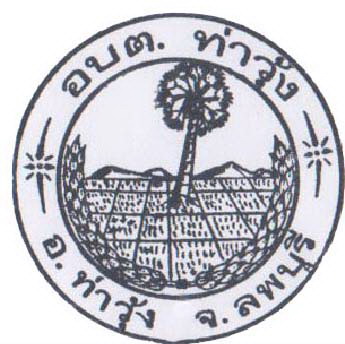 องค์การบริหารส่วนตำบลท่าวุ้งอำเภอท่าวุ้ง  จังหวัดลพบุรีแนวทางการบริหารจัดการเรื่องร้องเรียนองค์การบริหารส่วนตำบลท่าวุ้ง๑. เหตุผลความจำเป็น		รัฐธรรมนูญแห่งราชอาณาจักรไทย พ.ศ.๒๕๖๐ หมวด ๓ สิทธิและเสรีภาพของปวงชนชาวไทย มาตรา ๔๑(๒) บุคคลและชุมชนย่อมมีสิทธิเสนอเรื่องราวร้องทุกข์ต่อหน่วยงานของรัฐและได้รับแจ้งผลการพิจารณาโดยรวดเร็ว และพระราชกฤษฏีกาว่าด้วยหลักเกณฑ์และวิธีการบริหารกิจการบ้านเมืองที่ดี พ.ศ.๒๕๔๖ มาตรา ๑๘ ได้กำหนดให้ส่วนราชการใดที่ได้รับการติดต่อสอบถามเป็นหนังสือจากประชาชน หรือจากส่วนราชการด้วยกันเกี่ยวกับงานที่อยู่ในอำนาจหน้าที่ของส่วนราชการนั้น ให้เป็นหน้าที่ของส่วนราชการนั้นที่จะต้องตอบคำถามหรือแจ้งการดำเนินการให้ทราบภายในสิบห้าวันหรือภายในกำหนดเวลาที่กำหนดไว้ และมาตรา ๔๑ ได้กำหนดให้ส่วนราชการที่ได้รับคำร้องเรียนเสนอแนะหรือความคิดเห็นเกี่ยวกับวิธีปฏิบัติราชการ อุปสรรค ความยุ่งยากหรือปัญหาอื่นใดจากบุคคลใด โดยมีข้อมูลและสาระตามสมควรให้เป็นหน้าที่ของส่วนราชการนั้นที่จะต้องพิจารณาดำเนินการให้ลุล่วงไปและในกรณีที่มีที่อยู่ของบุคคลนั้น  ให้แจ้งให้บุคคลนั้นทราบผลการดำเนินการด้วยทั้งนี้อาจแจ้งผ่านทางระบบเครือข่ายสารสนเทศ ของส่วนราชการด้วยก็ได้ ในกรณีแจ้งผ่านทางระบบเครือข่ายสารสนเทศ มิให้เปิดเผยชื่อหรือที่อยู่ของผู้ร้องเรียน		เพื่อให้การบริหารงานและการพัฒนาองค์กรสอดคล้องกับหลักธรรมาภิบาล องค์การบริหารส่วนตำบลท่าวุ้งได้ให้ความสำคัญต่อการแก้ไขปัญหาการร้องเรียน จึงได้ขัดทำแนวทางการบริหารรจัดการเรื่องร้องเรียนจากบุคคลภายนอก เพื่อให้บุคลากรได้รับทราลและถือปฏิบัติอันจะทำไปสู่การแก้ไขปัญหาและการปรับปรุงงานให้มีประสิทธิภาพมากยิ่งขึ้น๒.  วัตถุประสงค์	๒.๑  เพื่อให้เจ้าหน้าที่ผู้รับผิดชอบงานด้านการเรื่องร้องเรียนของหน่วยงานได้ทราบถึงขั้นตอนและแนวทางปฏิบัติที่เป็นมาตรฐานเดียวกัน อันจะนำไปสู่การแก้ไขปัญหาได้อย่างเป็นระบบและรวดเร็ว	๒.๒  เพื่อให้เกิดความมั่นใจว่ากระบวนการรับเรื่องร้องเรียนและการบริหารจัดการเรื่องร้องเรียนจากบุคคลภายนอก ได้มีการปฏิบัติตามขั้นตอนการปฏิบัติงานเพื่อสอดคล้องกับข้อกำหนดและหลักเกณฑ์เกี่ยวกับการรับเรื่องร้องเรียน	๒.๓  เพื่อให้การบริหารจัดการเรื่องร้องเรียนขององค์การบริหารส่วนตำบลท่าวุ้ง เป็นไปอย่างมีประสิทธิภาพ๓.  หน่วยงานผู้รับผิดชอบ	เพื่อให้การบริหารจัดการเรื่องร้องเรียนขององค์การบริหารส่วนตำบลท่าวุ้ง เป็นไปอย่างมีประสิทธิภาพ ได้มีการกำหนดให้มีผู้รับผิดชอบในการบริหารจัดการเรื่องร้องเรียน ดังนี้ กองช่าง รับผิดชอบกรณีร้องเรียนเรื่องทั่วไปสำนักงานปลัด งานบริหารงานบุคคล รับผิดชอบกรณีร้องเรียนเกี่ยวกับการปฏิบัติงานของข้าราชการองค์การบริหารส่วนตำบลท่าวุ้ง๔.  กระบวนการจัดการเรื่องร้องเรียน	ประเภทข้อร้องเรียนเรื่องร้องเรียนทั่วไปเรื่องร้องเรียนเกี่ยวกับการปฏิบัติงานของข้าราชการองค์การบริหารส่วนตำบลท่าวุ้ง-๒-ช่องทางการร้องเรียนยื่นเรื่องด้วยตนเองหนังสือร้องเรียนผ่านระบบ Internet ทางเว็บไซต์ขององค์การบริหารส่วนตำบลท่าวุ้งหลักเกณฑ์ในการรับเรื่องร้องเรียนใช้ถ้อยคำหรือข้อความที่สุภาพ และต้องมีวัน เดือน ปีชื่อ ที่อยู่ หมายเลขโทรศัพท์ หรืออีเมล์ที่สามารถติดต่อถึงผู้ร้องเรียนได้ข้อเท็จจริง หรือพฤติการณ์ของเรื่องที่ร้องเรียนได้อย่างชัดเจนว่าได้รับความเดือดร้อนหรือเสียหายอย่างไร ต้องการให้แก้ไขหรือดำเนินการอย่างไร หรือชี้ช่องทางเบาะแสเกี่ยวกับการทุจริตของเจ้าหน้าที่/หน่วยงานของสำนักงานองค์การบริหารส่วนตำบลท่าวุ้ง ได้ชัดเจนเพียงพอที่สามารถดำเนินการสืบสวนสอบสวนได้ระบุ เอกสาร พยานวัตถุ และพยานบุคคล (ถ้ามี)ข้อร้องเรียนต้องเป็นเรื่องจริงที่มีมูลเหตุมิได้หวังสร้างกระแสหรือสร้างข่าวที่เสียหายต่อบุคคลอื่นหรือหน่วยงานต่าง ๆ ที่เกี่ยวข้องเป็นเรื่องที่ผู้ร้องได้รับความเดือดร้อนหรือเสียหายอันเนื่องมาจากการปฏิบัติหน้าที่ต่าง ๆ ของเจ้าหน้าที่หรือหน่วยงานภายในสังกัดขององค์การบริหารส่วนตำบลท่าวุ้งข้อร้องเรียนที่มีข้อมูลไม่ครบถ้วน ไม่เพียงพอหรือไม่สามารถหาข้อมูลเพิ่มเติมได้ในการดำเนินการตรวจสอบ สือบสวน สอบสวน ข้อเท็จจริงตามรายละเอียดที่กล่าวมาในข้อที่ ๑) ให้ยุติเรื่องและเก็บเป็นฐานข้อมูลระดับความรุนแรงของปัญหาและการตอบสนองต่อเรื่องร้องเรียนระดับ  ๔ : ด่วนมาก		ให้ดำเนินการแก้ไขภายใน  ๒๔  ชั่วโมงระดับ  ๓ : ด่วน			ให้ดำเนินการแก้ไขภายใน  ๗  วันระดับ  ๒ : ปานกลาง		ให้ดำเนินการแก้ไขภายใน  ๓๐  วันระดับ  ๑ : ไม่ด่วน		ให้ดำเนินการแก้ไขภายใน  ๑๘๐  วันระดับ  ๐ : ไม่มีผลกระทบ		ไม่ต้องดำเนินการการตอบข้อร้องเรียนตอบข้อร้องเรียนให้ผู้ร้องเรียนได้รับทราบผลการดำเนินการในเบื้องต้น (ภายใน ๑๕ วัน) ภายหลังจากได้รับเรื่องร้องเรียนมาตอบข้อร้องเรียนเมื่อทราบผลการดำเนินการพิจารณาหรือทราบผลความคืบหน้าการดำเนินการตามระยะเวลาที่กำหนดไว้ในแต่ละเรื่องการตอบข้อร้องเรียนให้ผู้ร้องเรียนทราบ  ให้ตอบโดยทางไปรษณีย์ ไปรษณีย์อิเล็กทรอนิกส์ หรือช่องทางอื่นใดตามที่เหมาะสม